BĚH METROPOLE – MČ PRAHA 14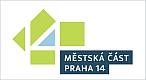 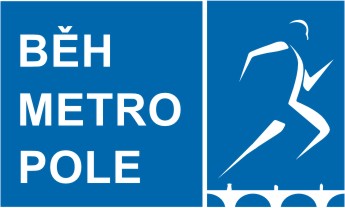 večerní běžecký závod PrahouPOŘADATEL:		R TEAM z.s.	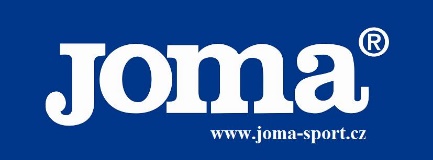 SPOLUPOŘADATEL:	MČ PRAHA 14	TERMÍN KONÁNÍ:		26.4.2019ZÁŠTITA:			Mgr. Radek Vondra		starosta MČ Praha 14MÍSTO KONÁNÍ:		tubus metra trasy B mezi stanicemi Rajská zahrada – Černý mostPREZENTACE ZÁVODU:	GPS 50.1069689N, 14.5612969E	PŘIHLÁŠKY:			- elektronicky na http://behmetropole.cz/prihlaska/ do 25.4.2019v den závodu u prezentace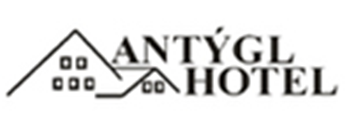 přihláška je platná po zaplacení startovného PREZENTACE:		19.30 – 20.15 hodSTART ZÁVODU:		20.30 hodSTARTOVNÉ:		100,- Kč do termínu 19.4.2019platbu proveďte bankovním převodem na účet 142133319/0800 (rozhodující je datum připsání startovného na účet), do variabilního symbolu uveďte příjmení, jméno, rok narození), do zprávy pro příjemce jméno a příjmení150,- Kč po termínu 19.4.2019, platba hotově při prezentaciPOPIS TRATĚ:	5,2 km tubus metra trasy B mezi stanicemi Rajská zahrada – Černý most 	- plně osvětlená trasa lampami po deseti metrech 	- nádherná večerní atmosféraKATEGORIE:	- absolutní pořadí: muži, ženy				- dle věkových kategorií po deseti letech (do 29, 30-39, 40-49, 50 a starší)CENY:				- medaile v absolutním pořadí mužů a žen				- medaile ve všech kategoriích účastnické medaile pro závodníky se zaplaceným startovným do 19.4.2019 - víkendový poukaz pro dvě osoby s polopenzí v hotelu HOTEL ANTÝGL  - poukazy na sportovní zboží firmy JOMA			- vstupenky do divadla Divadlo pod PalmovkouTECHN. USTANOVENÍ:	- hromadný start, závodníci startují na vlastní nebezpečízávodníci jsou povinni dodržovat pokyny pořadatelů a policie pořadatel nezajišťuje úschovu věcíDOPRAVA:	- metrem trasa „B“ do zastávky Rajská zahrada				- autem  na  parkoviště GPS 50.1069689N, 14.5612969EINFORMACE:         		 www.behmetropole.cz  , e-mail: behmetropole@seznam.cz 